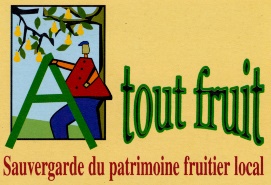 Haie fruitière … ou haie gourmandecompte rendu de l’animation d’octobre 2011
Animateur – Pierre Contamine
POURQUOI PLANTER UNE HAIE EN GENERAL ?pour y implanter des niches écologiques : favoriser la biodiversité et les auxiliairespour l'esthétique, pour une barrière visuelle ou auditivecomme brise-vent, pour recréer un micro-climatpour retenir l'eau, retenir la terre, pour dépolluercomme biomasse, par exemple les saules tétards, pour le bois ou le fourragepour ses utilisations médicinales ou alimentaires (sureau, frêne, …)comme clôture (éventuellement haies plessées)

QU'EST-CE QU'UNE HAIE GOURMANDE ?C'est une haie qui contient des arbres portant des fruits comestibles.
QUELLES SONT LES ESPECES ET VARIETES UTILISABLES DANS UNE HAIE GOURMANDE ?
Eleagnus : par ex l'olivier de Bohême, porte des fruits comestibles pleins de vitamine C.L’églantier, ou rosier sauvage dont les fruits sont les cynorhodons mais la plupart des rosiers ont des fruits comestibles.Les mûres sauvages (ou pas) et les framboisiers (voir plus loin la culture).Les pruniers, poiriers, pommiers, cognassiers ou Cydonia oblonga (le cognassier greffé donne des gros fruits peu parfumés, les sauvages le sont plus !), cognassier du Chine (Chaemomeles catayensis) dont les fruits se ramassent à terre en hiver, cerisiers, pêchers, prunelliers, aubépines, sorbiers (le sorbier domestique a des feuilles pleines, le sorbier des oiseleurs a des feuilles composées), ... mais tous ces arbres ne se plaisent pas forcément en haies.
Attention ! Chez toutes les rosacées, on peut manger quasiment toute la plante : bourgeons, feuilles, fleurs, fruits, mais la graine, si elle a le goût d'amande amère, contient du cyanure, toxique...
Le sureau : attention à ne pas confondre sureau noir (Sambucus nigra) et sureau yèble, ce dernier est herbacé, pas vraiment comestible, ses ombelles sont tournées vers le bas.Les viornes (Viburnum) : viorne obier (sauvage) ou boule de neige (décorative, cultivée)
les amélanchiers : il en existe de nombreuses variétés, de différentes hauteurs : lamarkki, canadensis, laevis (4 à 5 m), alnifolia (3 à 4 m), stolonifera, ovalis (2 à 3 m). Ce dernier est délicieux, le fruit est violacé, à maturité en juillet, il pousse sur sols calcaires et secs.Les néfliers : le néflier commun (Mespilus gernamnica) et le néflier du Japon (Eriobotra japonica). Ce dernier ne donne de fruits que dans les zones chaudes.Les argousiers (Hipophae rhamnoides) : sorte de saule épineux de sols sableux, dioïque (mâles et femelles sur pieds séparés), donnent des fruits jaunes, pleins de vitamine C, à déguster en jus (on broie tout le rameau qui porte les fruits !) mélangé à du miel (1/3 miel, 2/3 jus d'arbouses) en cure à l'entrée de l'hiver !Les arbousiers (Arbutus unedo) ou arbre à fraises (famille des éricacées), supporte les sols acides jusqu'à pH 4.Aronia : deux espèces : melanocarpa, assez similaire à l'amélanchier, à cuire en confiture ou à consommer cru en fruit sec, et arbutifolia, dont le fruit rouge ressemble à celui de l'aubépine, l'arbuste a tendance à drageonner.Etc ! Il existe de nombreuses espèces dont les fruits sont comestibles.
COMMENT PLANTER UNE HAIE ?
Il est impératif de connaître la hauteur future et l'espace qu'ils nécessitent, des arbres que l'on veut planter, c'est déterminant pour la réussite de la haie (et de toute plantation dans un jardin d'ailleurs !)
De préférence on plantera des haies Nord-Sud pour un meilleur ensoleillement, car c'est le soleil qui donne le sucre des fruits.
On prévoira d'abord les grands arbres qu'on espacera en fonction de leurs besoins, par ex tous les 5 ou 6 mètres. Et entre les grands arbres, on mettra du "remplissage" avec des espèces plus petites pour remplir les différentes "strates" : arborescente, arbustive, herbacée. Les plantes se procurent des bénéfices réciproques. 
Quelques indications : Les fruits à noyau ont une ombre "diffuse" et se prêtent aux mélanges, alors que les fruits à pépins font beaucoup d'ombre et gêneraient les autres arbres.
Gelées tardives : au-dessus de 1.50 m, les arbres y sont peu sensibles, au-dessous si.On peut aussi faire des bosquets.Il vaut mieux diversifier les espèces pour limiter la contagion d'éventuelles contaminations.

LEGISLATION :
Si la haie fera plus de 2 m de hauteur, alors il faut planter à 2 mètres de la limite de propriété. Il faut tailler à l'aplomb du voisin et tout ce qui dépasse est à lui !
Si elle fait moins de 2 m, alors il faut planter à 50 cm de la limite, mais il faut vraiment tailler la haie régulièrement.

LES PETITS FRUITS :
On peut les planter dans les haies mais ils disparaîtront car ils ont besoin de lumière.
Rédaction : Claude Fressonnet